Idą święta…Palmy Wielkanocne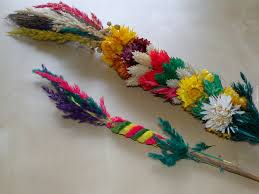 Cele: - dziecko wypowiada się na określony temat - uczestniczy aktywnie w  wykonywaniu prac plastycznych. Wysłuchanie piosenki https://www.youtube.com/watch?v=f2ky7rb8-cI Opowiadanie  „Palmy Wielkanocne”   Rodzic pokazuje kilka palm wielkanocnych, następnie omawia wygląd palm oraz tradycji ludowych związanych ze świeceniem palm na podstawie ilustracji.  Mówi, że wczoraj w niedzielę  święciliśmy różnokolorowe palmy w kościele. Dlaczego i skąd wywodzi się ta tradycja?   Dawno temu, kiedy Pan Jezus wjeżdżał na swoim osiołku do Jerozolimy, ludzie witali go i na jego cześć machali gałązkami z drzewa palmowego. Na pamiątkę tego wydarzenia ustanowiono Niedzielę Palmową, dawniej nazywaną „Kwietną” lub „Wierzbną”, gdyż gałązki wierzbowe pokryte baziami zastępowały w Polsce gałązki palmowe. Wierzbowe bazie przystrajano bukszpanem, kwiatami i kolorowymi wstążkami. Obecnie palmy, w zależności od regionu Polski wykonuje z kolorowych suszonych kwiatów i ziół, różnobarwnych kwiatów z bibułki. Są bardzo długie, lub małe. Niektóre mają nawet kilka metrów długości. Poświęcone palmy wielkanocne miały chronić ludzi, zwierzęta i domy przed wszelkim złem, chorobami, nieurodzajem. Poświęconą palmę traktowano z wielkim szacunkiem. Dawniej istniał zwyczaj, że kto pierwszy wstał w tym dniu mógł palemką wysmagać innych domowników i nikt potem nie gniewał. Zabawy- „Kolorowa palma” - zabawa. Kolorową palmę puszczamy w krąg domowników  mówiąc „ kolorową palmę puszczam w krąg, niechaj wróci do mych rąk. - „Święta Wielkanocne” – rozmowa na temat Świąt Wielkanocnych, inspirowana pytaniami rodzica: - jakie Święta się zbliżają? - jakie zwierzątka kojarzą wam się ze zbliżającymi Świętami? - z kim spędzimy święta? - jak się przygotujemy do Świąt Wielkanocnych? - jakie są potrawy związane ze Świętami Wielkanocnymi? - „W Wielkanocnym koszyku” – zabawa klasyfikacyjna mama stawia na środku pusty koszyk oraz rzeczy związane ze Świętami Wielkanocnymi (palma, pisanka, barwinek, kurczaczek, zajączek, serwetka, sól, pieprz itd......) a także przedmioty, które nie są związane ze Świętami( piłka, klocek, lalka, miś...koperta itp.). Zadaniem dziecka jest włożenie do koszyka tylko tych rzeczy, które są związane ze Świętami Wielkanocnymi. -„ Wielkanocne palmy” - zabawa ruchowa z elementem orientacji. Na dywanie kładziemy palmę,  dziecko będzie się poruszać podczas muzyki, a na przerwę w muzyce – stanie : na palmie, przed palmą, za palmą, z prawej lub lewej strony ( mama wcześniej demonstruje). - „ Ilustracja Wielkanocna” – doskonalenie spostrzegawczości Na stole kładziemy ilustrację palmy lub palmę . Zadanie polega na zapamiętaniu szczegółów w ciągu np. 30 s. Jakie kolory posiada palma, co jest na niej (kwiaty, bazie…), jakiej jest wielkości – zabawa ,  zagadki słowno – obrazkowe Dzieci wraz z rodzicami są w kole, przy dźwiękach muzyki podają sobie palmę. Gdy muzyka umilknie dziecko, które jest w posiadaniu jajka lub inny domownik rozwiązuje zagadkę, którą zadaje mama.-Jak nazywają się jajka: białe, żółte, ozdabiane, na Wielkanoc darowane? (pisanki) 2. Potulne zwierzątko z cukru zrobione Małą chorągiewką wdzięcznie ozdobione. (baranek) 3. Co to za radosne Święta, Gdzie śmieją się pisanki I uśmiechają się baranki? (Wielkanoc) Wysłuchanie piosenki „Wiosna tuż, tuż” -https://www.youtube.com/watch?v=Q_Qe8XgO4eIPokoloruj palmę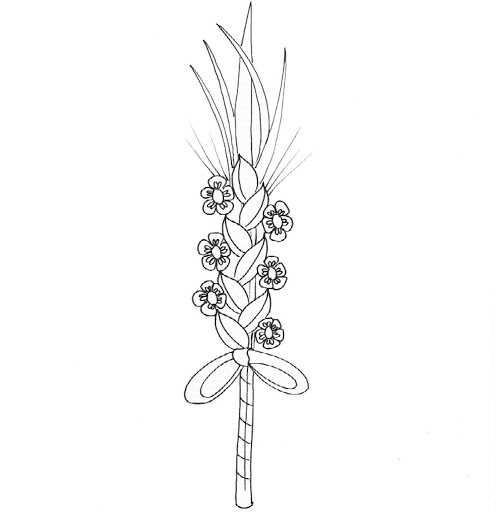 